ЗАЦВЯРДЖАЮДырэктар дзяржаўнай установы адукацыі“Гімназія г. Дзяржынска”(подпіс) Л. С. Паўхлеб21.11.2016Планправядзення выхаваўчай работы ў гімназічную суботу 26 лістапада 2016 годаПраектнае напаўненне: “Гімназія – наш шлях у будучыню!”Намеснік дырэктара па выхаваўчай рабоце             (подпіс)           А.А. НовікМерыпрыемстваЧас правядзенняАдказныяМесца правядзенняФізкультурна-аздараўленчая дзейнасцьФізкультурна-аздараўленчая дзейнасцьФізкультурна-аздараўленчая дзейнасцьФізкультурна-аздараўленчая дзейнасцьСекцыя “Спартыўныя гульні”09.00-14.00Басалай У.І.,Доўнар Д.І.Спартыўная залаРабота спартыўнай залы15.00-18.00Басалай У.І.,Доўнар Д.І.Спартыўная залаСпаборніцтвы па рухом.гульні “Два агні”, 4 “А”, 4 “Б” кл.Пач.: 10.30Доўнар Д.І.Малая спарт. залаАб’яднанне па інтарэсах “Белая ладдзя”09.00-10.35Усніч С.Р.Каб. № 11Аб’яднанне па інтарэсах “Юны сталок”10.00-11.35Жук У.У.ЦірАб’яднанне па інтарэсах “Таеквандо”13.00-14.00Макаранка В.С.Малая спарт. залаІнтэлектуальная дзейнасцьІнтэлектуальная дзейнасцьІнтэлектуальная дзейнасцьІнтэлектуальная дзейнасцьЗаняткі міжшкольных педагагічных класаўЗ 09.00Нам. дырэктара Асадчая І.І.Кабінеты 2, 3 паверхаўФакульт. заняткі па вуч. прадм. “Хімія”, “Польск.мова”, “Фізі-ка”, 9-11 кл.З 09.00Нам. дырэктара Захарава Л.І.Згодна раскладаАб’яднанне па інтарэсах “Юны журналіст”10.00-10.45Кандыбайла Г.М.Каб. № п4Работа кніжных выстаў “Чытаем разам з сябрамі”, “Друзья нашего дома” і інш.З 10.00БібліятэкарБуяноўская Л.С.БібліятэкаПадрыхтоўка гімназістаў да ЦТ “Школа абітурыента”З 10.00Валахановіч Т.У.,Аляксеева Т.В.Каб. № 29, № 1пМоўнае кафэ “Аre You a Foody?”, 7 кл. (клуб “X-Stream”)09.00-10.00Ракава Т.В.Каб. № 11пКТС “День гімназіста”, 5 кл.10.00-11.00Класныя кіраўнікі 5 класаўЗала сталовайНаведванне навучэнцамі 4 “М” кл. ЭБЦ г. Дзяржынска10.00-11.00Баранава Я.Ю.ЭБЦВусны часопіс “Нашы правы і абавязкі”, 2-4 кл.10.00-11.00Голец А.А., Мазур Н.І.Каб. № 10Музычна-эстэтычная дзейнасцьМузычна-эстэтычная дзейнасцьМузычна-эстэтычная дзейнасцьМузычна-эстэтычная дзейнасцьФакультатыўныя заняткі музычнай накіраванасціЗ 10.00Нам. дырэктара Асадчая І.І.Згодна раскладуАб’яднанне па інтарэсах “Гімназічны тэатр”11.45-14.00Карвоўскі Ю.А.Каб. № 3Аб’яднанне па інтарэсах “Давайце патанцуем”11.45-14.15Агейка В.У.Зала рытмікіАб’яднанне па інтарэсах “Гімназічнае тэлебачанне”11.00-15.00Кавалеўскі А.С.Каб. № 31Аб’яднанне па інтарэсах “Чароўная мазаіка” (ЦТДіМ)12.20-14.00Ільюшэнка Л.І.Каб. № 1Аб’яднанне па інтарэсах “Што? Дзе? Калі?”14.10-15.50Ільюшэнка Л.І.Каб. № 1Аб’яднанне па інтарэсах “АВС”10.10-11.45Шчарбіна Б.У.Каб. № 42Аб’яднанне па інтарэсах “Kapuśniaczek”12.00-13.35Шчарбіна Б.У.Каб. № 42Канцэртная паграма да Дня гімназіста “Табе, мая гімназія!”12.00-13.00Нам. дырэктара Асадчая І.І.Зала сталовайГрамадска-карысная дзейнасцьГрамадска-карысная дзейнасцьГрамадска-карысная дзейнасцьГрамадска-карысная дзейнасцьТворчая майстэрня “Шарм” (ЭБЦ)09.00-10.35Смольская С.В.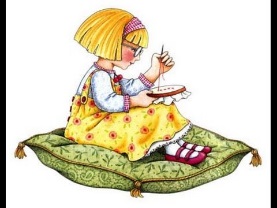 Швейная майстэрня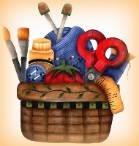 Аб’яднанне па інтарэсах “Тэатр мод”11.30-12.1512.20-13.05Смольская С.В.Швейная майстэрняАб’яднанне па інтарэсах “Масцярыца”13.10-13.5514.00-14.45Смольская С.В.Швейная майстэрняВыстава-продаж бізнес-кампаніі “Чароўны куфэрак”10.40-11.20Смольская С.В.1 паверхДзейнасць дзіцячых грамадскіх аб’яднанняўДзейнасць дзіцячых грамадскіх аб’яднанняўДзейнасць дзіцячых грамадскіх аб’яднанняўДзейнасць дзіцячых грамадскіх аб’яднанняўПадрыхтоўка да Дня гімназіста10.00-11.00Будаеў М.С.,Галавацкая Г.А.Каб. № 43, зала сталовайУдзел галоўных магістраў у Дні гімназіста11.00-12.00Будаеў М.С.,Галавацкая Г.А.Зала сталовайСППССППССППССППСФакультатыўны занятак “Вучымся жыць у міры і згодзе”10.00-10.45Педагог сацыяльны Фурса І.В.Каб. № п4Кансультацыі СППС11.00-12.00Педагог сацыяльны Фурса І.В.Каб. № п4